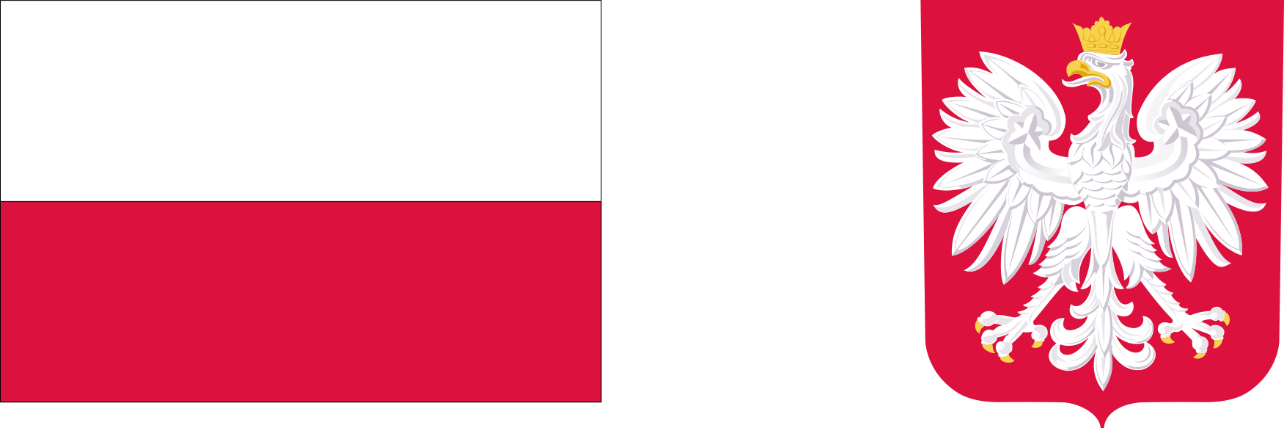   DOFINANSOWANO  ZE  ŚRODKÓW
                    	BUDŻETU PAŃSTWA  	W związku z podziałem środków z Funduszu Przeciwdziałania COVID-19 przez Ministra Rodziny i Polityki Społecznej dla domów pomocy społecznej na realizację zadań bieżących powiatu, z przeznaczeniem na przygotowanie i zabezpieczenie  domów pomocy społecznej przed wzrostem zakażeń wywołanych wirusem SARS-CoV-2, tj. zakup niezbędnych środków ochrony osobistej, niezbędnego sprzętu i wyposażenia, a także na zapewnienie kadry niezbędnej do zachowania ciągłości usług świadczonych przez te jednostki, Powiat Przemyski uzyskał środki w wysokości 125 073,00 zł w tym dla: - Domu Pomocy Społecznej w Huwnikach w wysokości 79 238,00 zł - Domu Pomocy Społecznej w Prałkowcach w wysokości 45 835,00 zł